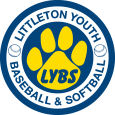 Littleton Youth Baseball & Softball Board MeetingDate:  5June2017 (8:30 PM)Location:  The Coney’s -   60 Bulkeley RdSubject:  June 2017 Board MeetingAgendaReview/Approve Prior Minutes - Dan ShufrinTreasurer’s Update – Bobby ChrencSummer Registration and Leagues  - Dan ShufrinMemorial Day Fundraising  Recap – Eric HeineLeague Updates  - CoordinatorsMAC League Update – James Buonomo  Cortland League Update – Tommy ProulxJamboree Planning – Katy WestSpinners Update – Dan ShufrinFall Baseball – Dan ShufrinAOBSchedule Next MeetingNotes:  